Jugar (o ->  ue)  = to play (sports)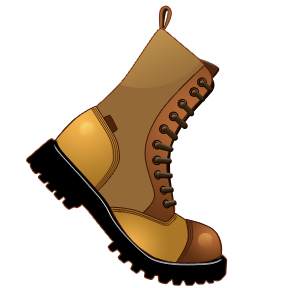 ***Jugar is a stem changing verb.***Jugar is followed by “a”.  When forming sentences with Jugar follow this example:Subject + form of jugar + a + sport.***a + el =Yo juego al golf.***A is even used in the questions with jugar + a!¿A qué deporte juegas?Complete the dialogue with the correct form of jugar.Profesor:	Luis, tu ____________________ tenis muy bien.Rosa:		Luis ____________________ tenis, pero no le gusta el fútbol.Luis:		No, yo no _____________________ fútbol.  Y usted profesor, ¿ ___ qué deporte 		____________________?Profesor:	Los chicos y yo ____________________ básquetbol.Marta:		¿No ____________________ustedes ___  volibol?Profesor:	Sí, los chicos 	____________________ volibol también.Rosa:		¿Y béisbol?  Nosotras ____________________ béisbol todos los sábados.Luis:		¿Béisbol? ¡Imposible! ¡Las chicas no ____________________ béisbol!Marta:		¡No es cierto! Nosotras las chicas sí ____________________ todos los deportes.YoNosotrosTúXxxElEllaUstedEllosEllasustedes